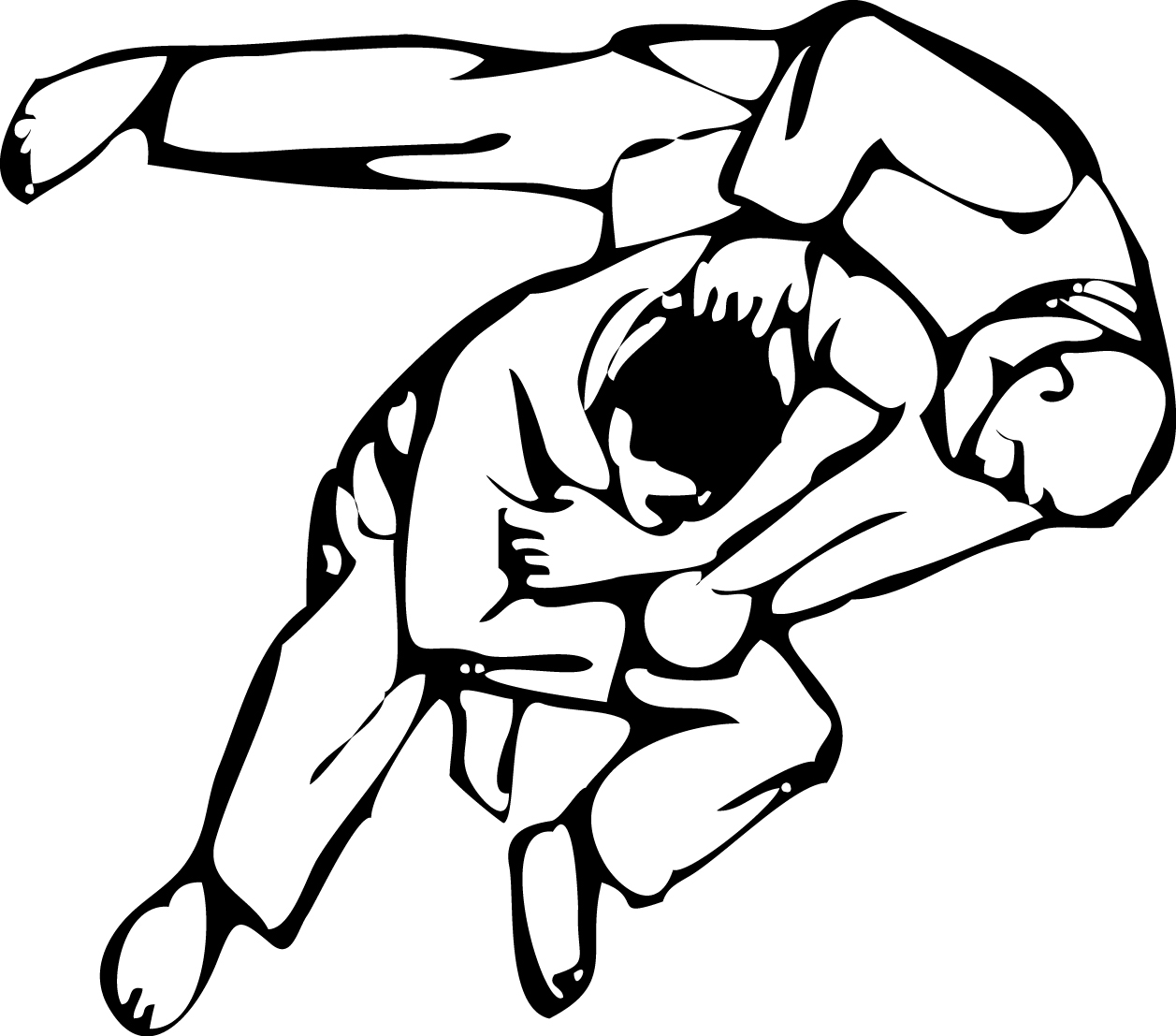 									Northern Ireland Judo Federation									House of Sport									2a Upper Malone Road									Belfast									BT9 5LA02890383814NIJF Multi-Dan Grading – Sunday 8th October 2023The next NIJF Dan Grade Promotional Examination will take place on Sunday 8th October 2023Check in: 9:30am Venue:  Longtower Community Centre, Anne Street, Londonderry BT48 6PB The grading is open to 1st Kyu (brown belt) judoka and above. For male Dan grades it will be a Multi-grade event where 1st Dan players can compete against higher Dan grades. A win against the same or higher grade is worth 10 points and 5 points for a win against lower grades. For women this is extended to 1st Kyu  judoka. If a female Dan grade scores ippon against a 1st Kyu  5 points are awarded but 10 points from the same or higher grade*. Only Ippon scores will count towards promotion.Judoka wishing to take part in this grading must have an ‘in date’ Judo licence and pre-register by completing and returning the bottom portion of this form along with a cheque/postal order for £25.00 – made payable to the NIJF. If there are insufficient entries in a category this fee will be reduced or refunded.  *Page 10 of Dan of BJA Dan Grade Syllabus (revised January 2020)Entries on the day will be charged £30.00!---CLOSING DATE: THURSDAY 5th October 2023-----Entries can also be Online: Account Name:	N I Judo FederationSort Code:         95-01-32Account No:	62783789Use Reference: Grading and your Surname and email the form below to: rpbjudo@hotmail.com or postMail to: Richard Briggs11 Downing ParkPortstewart BT55 7JEI wish to take part in the Dan Grade Promotional Examination on Sun 8th October   2023I enclose a cheque/postal order for £25.00.Signed: ________________________                    Gender:_____Male/Female________________                   Name:  ________________________ 		Email:_________________________________NIJF Licence Number: ____________       		Licence Expiry Date:__________________            Age:               .    					DOB           /           /     ___Current Grade:                  .				Points in hand: _______Weight:           kgs					Club:____________________.